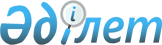 Зайсан ауданы әкімдігінің 2020 жылғы 17 ақпандағы "Зайсан ауданы бойынша 2020 жылға мектепке дейінгі тәрбие мен оқытуға мемлекеттік білім беру тапсырысын, ата-ананың ақы төлеу мөлшерін бекіту туралы" № 68 қаулысына өзгерістер енгізу туралыШығыс Қазақстан облысы Зайсан ауданы әкімдігінің 2020 жылғы 20 қазандағы № 578 қаулысы. Шығыс Қазақстан облысының Әділет департаментінде 2020 жылғы 3 қарашада № 7755 болып тіркелді
      ЗҚАИ-ның ескертпесі.

      Құжаттың мәтінінде түпнұсқаның пунктуациясы мен орфографиясы сақталған.
      Қазақстан Республикасының 2016 жылғы 6 сәуірдегі "Құқықтық актілер туралы" Заңының 26-бабына сәйкес, Зайсан ауданының әкімдігі ҚАУЛЫ ЕТЕДІ:
      1. Зайсан ауданы әкімдігінің 2020 жылғы 17 ақпандағы "Зайсан ауданы бойынша 2020 жылға мектепке дейінгі тәрбие мен оқытуға мемлекеттік білім беру тапсырысын, ата-ананың ақы төлеу мөлшерін бекіту туралы" № 68 қаулысына (нормативтік құқықтық актілерді мемлекеттік тіркеу Тізілімінде 6734 нөмірімен тіркелген, 2020 жылғы 04 наурызда аудандық "Достық" газетінде және 2020 жылғы 27 ақпанда Қазақстан Республикасының нормативтік құқықтық актілерінің Эталондық бақылау банкінде электронды түрде жарияланған) мынандай өзгерістер енгізілсін:
      Зайсан ауданы бойынша 2020 жылға мектепке дейінгі тәрбие мен оқытуға мемлекеттік білім беру тапсырысын, ата-ананың ақы төлеу мөлшері осы қаулының қосымшасына сәйкес жаңа редакцияда жазылсын.
      2. "Зайсан аудандық білім бөлімі" мемлекеттік мекемесі Қазақстан Республикасының қолданыстағы заңнамасымен бекітілген тәртіпте:
      1) осы қаулының аумақтық әділет органында мемлекеттік тіркелуін;
      2) осы қаулы мемлекеттік тіркелген күнінен бастап күнтізбелік он күн ішінде оның көшірмесін Зайсан ауданының аумағында таратылатын мерзімді баспа басылымдарында ресми жариялауға жолданылуын;
      3) ресми жарияланғаннан кейін осы қаулыны Зайсан ауданы әкімдігінің интернет-ресурсына орналастыруын қамтамасыз етсін.
      3. Осы қаулының орындалуын бақылау Зайсан ауданы әкімінің орынбасары К.Салаховқа жүктелсін.
      4. Осы қаулы оның алғашқы ресми жарияланған күнінен кейін күнтізбелік он күн өткен соң қолданысқа енгізіледі. Зайсан ауданы бойынша 2020 жылға арналған мектепке дейінгі тәрбие мен оқытуға мемлекеттік білім беру тапсырысы, ата-ананың ақы төлеу мөлшері
					© 2012. Қазақстан Республикасы Әділет министрлігінің «Қазақстан Республикасының Заңнама және құқықтық ақпарат институты» ШЖҚ РМК
				
      Зайсан ауданының әкімі 

С. Зайнулдин
Зайсан ауданының әкімдігінің 
2020 жылғы 20 қазаны № 578 
қаулысына қосымша
 № 
Ұйымның атауы
Тәрбиеленушілер саны,(адам)
Тәрбиеленушілер саны,(адам)
Тәрбиеленушілер саны,(адам)
Айына бір тәрбиеленушінің мектепке дейінгі тәрбие мен оқытуға мемлекеттік білім беру тапсырысының мөлшері, теңге
Айына бір тәрбиеленушінің мектепке дейінгі тәрбие мен оқытуға мемлекеттік білім беру тапсырысының мөлшері, теңге
Айына ата-ананың ақы төлеу мөлшері, теңге
 № 
Ұйымның атауы
Барлығы
соның ішінде:
соның ішінде:
соның ішінде:
соның ішінде:
Айына ата-ананың ақы төлеу мөлшері, теңге
 № 
Ұйымның атауы
Барлығы
Толық күн болатын
Толық емес күн болатын
Толық күн болатын
Толық емес күн болатын
Айына ата-ананың ақы төлеу мөлшері, теңге
1
Зайсан қала әкімі аппаратының "Зайсан қаласындағы "Еңлік" бөбекжай- бақшасы" коммуналдық мемлекеттік қазыналық кәсіпорыны
140
140
32368
3 жасқа дейін 8800, 3-6 жас аралығында 9300
2
Зайсан қала әкімі аппаратының "Зайсан қаласындағы "Ертөстік" бөбекжай-бақшасы" коммуналдық мемлекеттік қазыналық кәсіпорыны
140
140
32368
3 жасқа дейін 8800, 3-6 жас аралығында 9300
3
Зайсан қала әкімі аппаратының "Зайсан қаласындағы "Айналайын" бөбекжай-бақшасы" коммуналдық мемлекеттік қазыналық кәсіпорыны
95
95
32368
3 жасқа дейін 8800, 3-6 жас аралығында 9300
4
Зайсан қала әкімі аппаратының "Зайсан қаласындағы "Балдәурен" бөбекжай-бақшасы" коммуналдық мемлекеттік қазыналық кәсіпорыны
120
120
32368
3 жасқа дейін 8800, 3-6 жас аралығында 9300
5
Сарытерек ауылдық округ әкімі аппаратының Сарытерек ауылындағы "Балауса" бөбекжай-бақша" коммуналдық мемлекеттік қазыналық кәсіпорыны
50
50
34755
3 жасқа дейін 6000, 3-6 жас аралығында 6500
6
Дайыр ауылдық округ әкімі аппаратының Дайыр ауылындағы "Балғын" бөбекжай-бақша" коммуналдық мемлекеттік қазыналық кәсіпорыны
50
50
34755
3 жасқа дейін 6000, 3-6 жас аралығында 6500
7
Айнабұлақ ауылдық округ әкімі аппаратының Айнабұлақ ауылындағы "Балдырған" бөбекжай-бақша" коммуналдық мемлекеттік қазыналық кәсіпорыны
50
50
34755
3 жасқа дейін 6000, 3-6 жас аралығында 6500
8
Жеке меншік "Азамат" балабақшасы
25
25
27222
3 жасқа дейін 6000, 3-6 жас аралығында 6500
9
Жекеменшік "Балбөбек" балабақшасы
50
50
27222
3 жасқа дейін 8800, 3-6 жас аралығында 9300
10
Жекеменшік "Балапан" балабақшасы (Зайсан қаласы, Позиция көшесі,7)
60
60
27222
3 жасқа дейін 8800, 3-6 жас аралығында 9300
11
Жекеменшік "Балапан" балабақшасы (Зайсан қаласы, Сатпаев көшесі, 4)
50
60
32845
3 жасқа дейін 9500, 3-6 жас аралығында 10000
12
"Даулет" жеке меншік балабақшасы
35
35
27222
3 жасқа дейін 6000, 3-6 жас аралығында 6500
13
"Happy baby" жеке меншік балабақшасы
87
87
27222
3 жасқа дейін 9500, 3-6 жас аралығында 10000
14
"Күншуақ" бөбекжай балабақшасы
75
75
27222
3 жасқа дейін 9500, 3-6 жас аралығында 10000
15
"Мәдина" жеке меншік балабақшасы
30
30
32901
3 жасқа дейін 6000, 3-6 жас аралығында 6500
16
"Анель" жеке меншік балабақшасы
50
50
32901
3 жасқа дейін 6000, 3-6 жас аралығында 6500
17
Зайсан ауданы әкімдігінің "Амангелді орта мектебі" коммуналдық мемлекеттік мекемесі жанындағы шағын орталық
25
25
19229
3 жасқа дейін 5000, 3-6 жас аралығында 5500
18
Зайсан ауданы әкімдігінің "Абай атындағы орта мектебі" коммуналдық мемлекеттік мекемесі жанындағы шағын орталық
50
25
19229
3 жасқа дейін 6000, 3-6 жас аралығында 6500
19
Зайсан ауданы әкімдігінің "Шілікті орта мектебі" коммуналдық мемлекеттік мекемесі жанындағы шағын орталық
25
25
19229
3 жасқа дейін 5000, 3-6 жас аралығында 5500
20
Зайсан ауданы әкімдігінің "Октябрь шағын жинақты негізгі орта мектебі" коммуналдық мемлекеттік мекемесі жанынан құрылған шағын  орталық
10
10
19229
3 жасқа дейін 5000, 3-6 жас аралығында 5500
21
Зайсан ауданы әкімдігінің "Шағын жинақталған Саржыра негізгі орта мектебі" коммуналдық мемлекеттік мекемесі  жанынан құрылған  шағын орталық
12
12
19229
3 жасқа дейін 5000, 3-6 жас аралығында 5500
22
Зайсан ауданы әкімдігінің "Кеңсай орта мектебі" коммуналдық мемлекеттік мекемесі жанындағы шағын орталық
50
50
19229
3 жасқа дейін 5000, 3-6 жас аралығында 5500
23
Зайсан ауданы әкімдігінің "Жарсу орта мектебі" коммуналдық мемлекеттік мекемесі жанындағы шағын орталық
25
25
19229
3 жасқа дейін 5000, 3-6 жасаралығында 5500
24
Зайсан ауданы әкімдігінің "С.Биқадамов атындағы шағын жинақталған бастауыш мектебі" коммуналдық мемлекеттік мекемесі жанындағы шағын орталық
12
12
13550
3 жасқа дейін 4000, 3-6 жас аралығында 4500
25
Зайсан ауданы әкімдігінің "А.Орманбетов атындағы шағын жинақты негізгі орта мектебі" коммуналдық мемлекеттік мекемесі жанындағы шағын орталық
14
14
19229
3 жасқа дейін 5000, 3-6 жас аралығында 5500
26
Зайсан ауданы әкімдігінің "Көгедай орта мектебі" коммуналдық мемлекеттік мекемесі жанындағы шағын орталық
25
25
13550
3 жасқа дейін 4000, 3-6 жас аралығында 4500
27
Зайсан ауданы әкімдігінің "Жамбыл атындағы шағын жинақты негізгі орта мектебі" коммуналдық мемлекеттік мекемесі жанындағы шағын орталық
17
17
13550
3 жасқа дейін 4500, 3-6 жас аралығында 5000